Intrekken= ergens gaan wonenBewonen= ergens wonenVerlaten= weggaanVertrekken= weggaan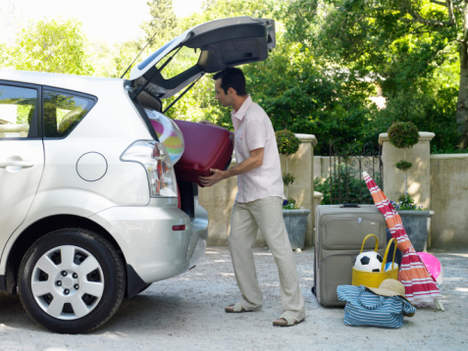 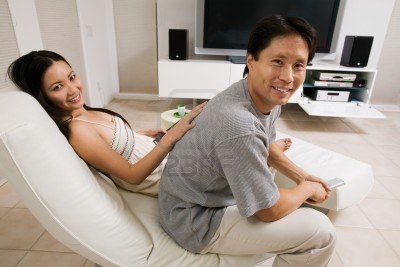 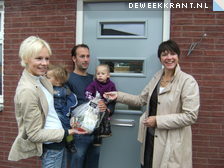 